GUÍA DE APRENDIZAJE N° 12RENACIMIENTO ARTÍSTICOINSTRUCCIONES GENERALES:Responde lo solicitado en el cuaderno personal de la asignatura CON LÁPIZ DE PASTA Y LETRA LEGIBLE, solo las respuestas, respetando la enumeración de esta guía. También se pueden redactar las respuestas en algún procesador de textos (como MS Word).Mantén el orden, limpieza y ortografía en el trabajo.Una vez finalizado el desarrollo de la guía, envía las respuestas al mail del profesor que aparece a continuación. Si se escribió en el cuaderno, se envían las fotografías de las respuestas. Si se escribió en el procesador de textos, se envía el archivo. Importante: En el asunto del correo, indicar nombre y curso.Una vez recepcionado y probado que el archivo no está dañado, el profesor acusará recibo del mismo, siendo su comprobante de entrega. Es responsabilidad del estudiante el correcto ingreso de la dirección electrónica y la carga del archivo.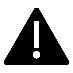 IMPORTANTE: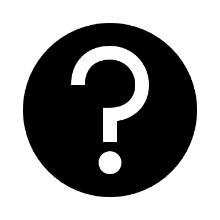 En caso de consultas, escribir al mail de tu profesor: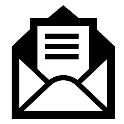 - Leonardo Allendes: leonardoallendes@maxsalas.cl - Rebeca Bustos: rebeca.bustos@maxsalas.cl- Fernando Herrera: fernandoherrera@maxsalas.cl - Victoria Herrera: victoria.herrera.quiroga@gmail.com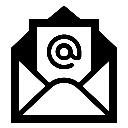 - Andrés Osorio: andres.osorio@maxsalas.cl- Viviana Quiero: vivianaquiero@maxsalas.cl- Juliet Turner: jccturner@gmail.com 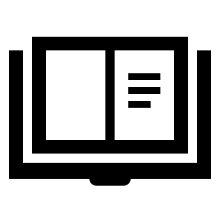 ACTIVIDAD:1.- Define con tus palabras el concepto de renacimiento artístico (según el contexto estudiado).I.- A partir de la revisión de los recursos presentes en las páginas 14 y 14, responde:Identifica la naturaleza, el origen y el contenido de las fuentes de las páginas señaladas y ordena la información en un cuadro o esquema. Luego, responde la pregunta inicial: ¿qué características tuvo el Renacimiento artístico? Para ello, puedes usar el siguiente procedimiento:2.- Identifica la naturaleza de la fuente: escrita, oral, material, iconográfica, audiovisual, etc.Ejemplo: la fuente C corresponde a una fuente escrita.	3.- Identifica el origen de la fuente: autor, lugar, año o época en que fue producida y contexto al que hace referencia.Ejemplo: el autor de la fuente C es Leonardo Da Vinci, pintor florentino, además de escultor, arquitecto, científico y músico. Su texto “Tratado de la pintura”, corresponde a una serie de notas escritas por él hacia 1498, en Florencia (Italia).	4.- Clasifica la fuente según su origen: primaria (testimonios del pasado cuya creación o autor es contemporáneo a los hechos investigados) o secundaria (testimonios elaborados con posterioridad a partir de otras fuentes).Ejemplo: la fuente C, corresponde a una fuente primaria, pues fue elaborada durante el Renacimiento (época estudiada), por un protagonista de la época.	5.- Identifica el contenido y ámbito al que hace referencia (político, social, etc.). Ejemplo: el contenido de la fuente C hace referencia al ámbito artístico, pues entrega recomendaciones en torno a la pintura.	6. Señala la información que aporta cada una de las fuentes para dar respuesta a la pregunta inicial. Ejemplo: la fuente C aporta información sobre la visión sobre la pintura de uno de los principales artistas del Renacimiento artístico. Refleja la importancia que le asigna Da Vinci al individuo en sus obras. Esto forma parte de las características del Renacimiento, en estrecha relación con el Humanismo. También muestra la centralidad de la naturaleza en las obras renacentistas y la preocupación por la armonía.	7.- Concluye: ¿Qué características tuvo el Renacimiento artístico?, ¿cómo representaron la imagen del humano moderno estos artistas?Links de Apoyo- ¿Qué fue el Renacimiento? El resurgir de Europa - https://www.youtube.com/watch?v=_Tz2J4KuQDQ  - El Renacimiento en minutos - https://www.youtube.com/watch?v=bZAkHndquV8- Leonardo da Vinci - https://www.youtube.com/watch?v=xY-Yjl251dA- Michelangelo Buonarroti, el artista total - https://www.youtube.com/watch?v=LwxXShzlhG4- Leonardo Da Vinci y Miguel Ángel ¿Cómo se llevaban? - https://www.youtube.com/watch?v=cosKhEciNWc- 6 artistas del Renacimiento- https://youtu.be/0ISap3kJMHQ?t=26EVALÚO LO QUE HE APRENDIDODespués de haber desarrollado esta actividad, te invitamos a completar la siguiente tabla de autoevaluación. Marca con un ticket ()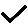 3: Logrado, 2: Parcialmente logrado, 1: Por lograr.*: Para este nivel debes haber logrado explicar al menos un indicador de cada categoría (Saber, Saber hacer y Saber ser).¿Qué contenido, habilidad o actitud creo que tengo más débil?, ¿cómo puedo reforzarlo?AsignaturaHistoria, geografía y ciencias socialesNIVEL8° Año BásicoUNIDADunidad 1: Los inicios de la modernidad: humanismo, Reforma y el choque de dos mundosOBJETIVO DE APRENDIZAJE O HABILIDADESAnalizar, apoyándose en diversas fuentes, la centralidad del ser humano y su capacidad de transformar el mundo en las expresiones culturales del Humanismo y del Renacimiento.RENACIMIENTO ARTÍSTICOHasta ahora, he logrado…123SaberExplicar la visión del ser humano desde el Renacimiento artístico.SaberExplicar las características del Renacimiento artístico.Saber hacerAnalizar fuentes escritas para elaborar conclusiones sobre la temática abordada.Saber hacerInterpretar obras de arte, extrayendo información del tema abordado.Saber serDesarrollar actitudes de responsabilidad frente al trabajo remoto en período de emergencia sanitaria.Nivel óptimo*Nivel medioNivel insuficienteTienes 4 o más indicadores logrados.Tienes 3 indicadores logrados o al menos 4 indicadores parcialmente logrados.Tienes 3 o más indicadores por lograr.